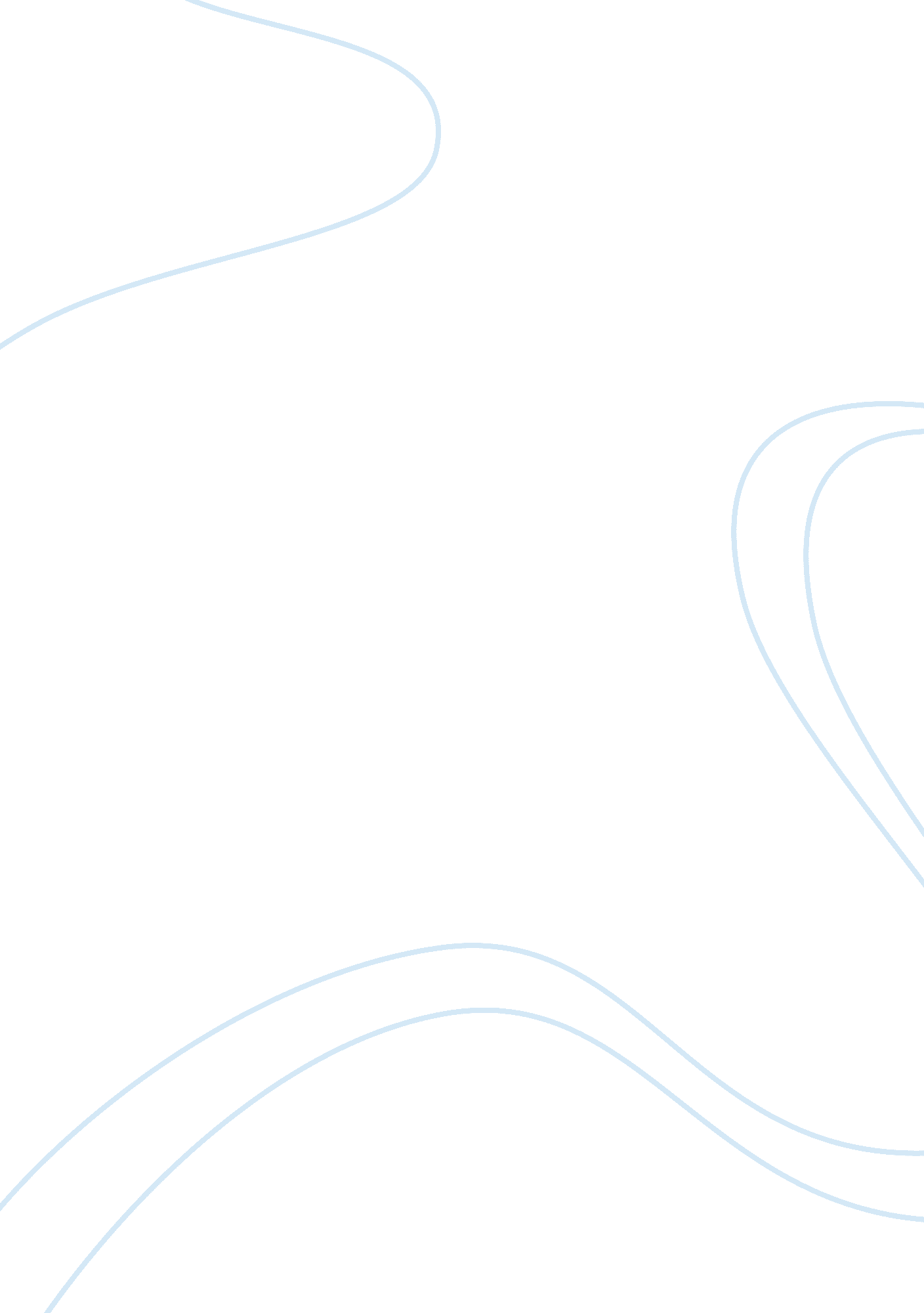 Soccer career essay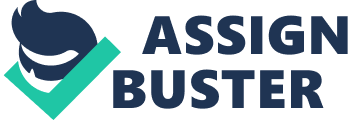 Soccer Coaching Career Soccer is the most watched game on the planet and is played in every country in the world; therefore, why would anyone not want to be a part of what many would argue is the best sport on Earth. Pursuing a career as a soccer coach is a lifelong dream of many. What is a carrier you may ask? A career is an occupation or profession, especially one requiring special training, followed as one’s lifework Career, Online Dictionary). Choosing the career path as a soccer coach is a wonderful decision for those interested in the sport. This essay will include what being a soccer coach is like on a day to day basis. Sports instructors or coaches help individuals or groups understand the rules of the game and demonstrate the skills needed to perform competitively. They help beginners learn basic movements and techniques of the game. Sport instructors also often help experienced athletes to sharpen their skills. Soccer coaches must be very knowledgeable about rules and strategies for their teams to succeed Coaches and instructors also have administrative responsibilities. As part of their administrative responsibility, college coaches recruit new players to join their team. Professional coaches attend team meetings, and participate in press conferences. (Careers in Focus 110). Most coaches that work within the education system have bachelor’s degrees. Many middle school coaches are also responsible for academic classes that are not related to their sport’s specialty. Most instructors need to combine several years of successful experience in a particular sport with their educational background, preferably in teaching. A college degree is becoming more important as part of an instructor’s necessary background. (Careers in Focus 111) In many situations to be a soccer coach you must be certified. To be a coach you must have played the sport and have an extensive knowledge of the sport. According to The Bureau of Labor Statistics, athletes, coaches, umpires, and related workers held about 258, 100 jobs in 2008. Earnings for sport instructors vary considerably depending on the sport or team being coached. The U. S. Department of Labor reports that the median earning for sports coaches and instructors was $29, 030 in 2001 (Careers in Focus 112-114). In my interview, my interviewee said that someone pursuing this career could expect only about 2, 000 to 5, 000 dollars per year, for each team he or she coaches (Interview 8). It might be beneficial for one looking to become a soccer coach to have a college degree. For example, here is the cost and knowledge needed to obtain a degree from The University of Kansas in Lawrence. The cost of tuition and fees at Kansas University will vary depending your residency, class level and choice of major. For nonresidents it cost about $10, 300 per semester. This does not include required campus fees or course fees. First-time freshmen at KU will pay about $3, 900 per semester if they are residents (KU Tuition and Fees). Schools consider many factors when they decide whom to admit. Students should concentrate on grades, extracurricular activities, and taking a varied and intensive course load. Kansas University requires a math sat score of 584, a verbal sat of 590, and an ACT score of 24 (Average SAT and ACT Scores). The work environment for soccer coaches varies greatly. You may work indoors, in a gym or indoor facility or outdoors, most likely on a field (Careers in Focus 188). Sports instructors are exposed to all weather conditions and can frequently travel to sporting events. Athletes, coaches, and sports officials regularly encounter verbal abuse. Officials also face possible physical assault and, increasingly, lawsuits from injured athletes based on their officiating decisions. Athletes and sports competitors had one of the highest rates of nonfatal on-the-job injuries. A down side of coaching this sport due to the nature of the game is the potential to be injured (Bureau of Labor Statistics). Coachig has many pros When looking to pursue a job or career it is important to hear from others in the profession and take their advice. 